	Iowa National Guard	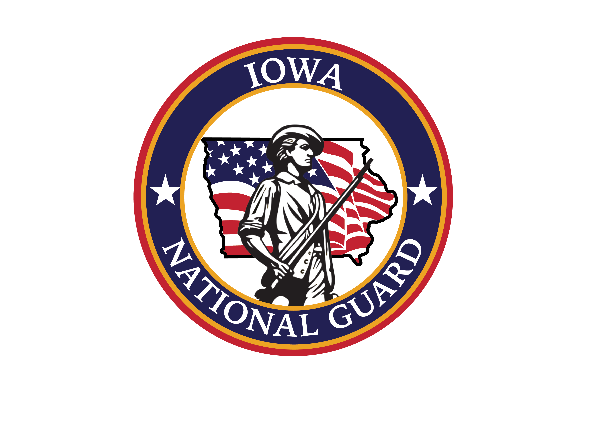 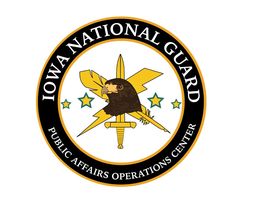 Community Relations Event WorksheetDate of event: ___/___/_____              Date of request: ___/___/_____Sponsoring Organization: __________________________________________________
Location of event: _________________________________________________________
Requestor: ________________________________________________________________
Contact Number: __________________________________________________________
Theme/Topic: _____________________________________________________________
Background information for event: _________________________________________
___________________________________________________________________________
___________________________________________________________________________ 

LOGISTICS GUEST SPEAKER REQUEST INFORMATION

_____________________________________________________________|___/___/_____
Requester Signature/Date
_____________________________________________________________________________
Requestor Printed Name and Organization


For questions and to email for submission: ng.ia.iaarng.mbx.pao@army.mil Event start/staging time:End time:End time:Description of location:Description of location:No. of expected attendees: Expected audience (age range, community, etc.):Expected audience (age range, community, etc.):Expected audience (age range, community, etc.):Other participating organizations, schools, etc.:Other participating organizations, schools, etc.:Other participating organizations, schools, etc.:Social media accounts that may be covering this event:Social media accounts that may be covering this event:Ways event has been advertised:Ways event has been advertised:Media expected at event:Media expected at event:Military assets requested:Military assets requested:Military assets requested:Instructions for arriving/staging:Instructions for arriving/staging:Instructions for arriving/staging:Other notes:Other notes:Other notes:Other notes:Other notes:Other notes:What are the conditions of the room: (size, stage setup, podium, mic, etc.?)Is PowerPoint or use of sound and visual aids possible/wanted?Is PowerPoint or use of sound and visual aids possible/wanted?What key themes would you like the presentation to cover?What key themes would you like the presentation to cover?No. of expected attendees:Are there any VIPs expected in the audience. If so, who?Are there any VIPs expected in the audience. If so, who?Will there be time for a Q&A after presentation?Will there be time for a Q&A after presentation?What is the attire? (Duty uniform, business formal, etc.)What is the attire? (Duty uniform, business formal, etc.)